LAPMEŽCIEMA PAMATSKOLAS DARBA SLUDINĀJUMI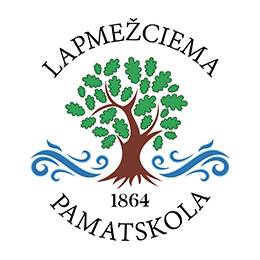 PIRMSSKOLAS IZGLĪTĪBAS SKOLOTĀJS
(1 vakance)DARBA DEVĒJS: Lapmežciema pamatskola.
VAKANCE: pirmsskolas izglītības skolotājs.
DARBA SLODZE: 1,0 amata vienības (40 darba stundas nedēļā).DARBA ALGA (pirms nodokļu nomaksas): 750,00 EUR.
PIENĀKUMI:
• veikt skolotāja darba pienākumus pirmsskolas izglītības grupā (1,5 – 6 gadus veci bērni).
NEPIECIEŠAMĀ IZGLĪTĪBA: atbilstoši LR Ministru kabineta noteikumu prasībām par skolotāja izglītību.
DARBA VEIDS: darba līgums uz nenoteiktu laiku.
DARBA VIETA: Lapmežciema pamatskolas pirmsskolas izglītības iestāde, pirmsskolas izglītības grupas, Lapmežciems, Lapmežciema pagasts, Engures novads, LV-3118.
PIETEIKŠANĀS KĀRTĪBA:
• CV un motivācijas vēstuli sūtīt pa pastu uz skolas adresi: Lapmežciema pamatskola, Liepu iela 2a, Lapmežciems, Lapmežciema pagasts, Engures novads, LV-3118
vai
• CV un motivācijas vēstuli sūtīt elektroniski uz skolas e-pastu: skola@lapmezciems.lv
KONTAKTPERSONA: Lapmežciema pamatskolas direktors, tālrunis:25553874.